Herfstvakantie 20214 personen                                                                                16 ™ 24 oktober  2021                                                                          24 ™ 31 oktober  2021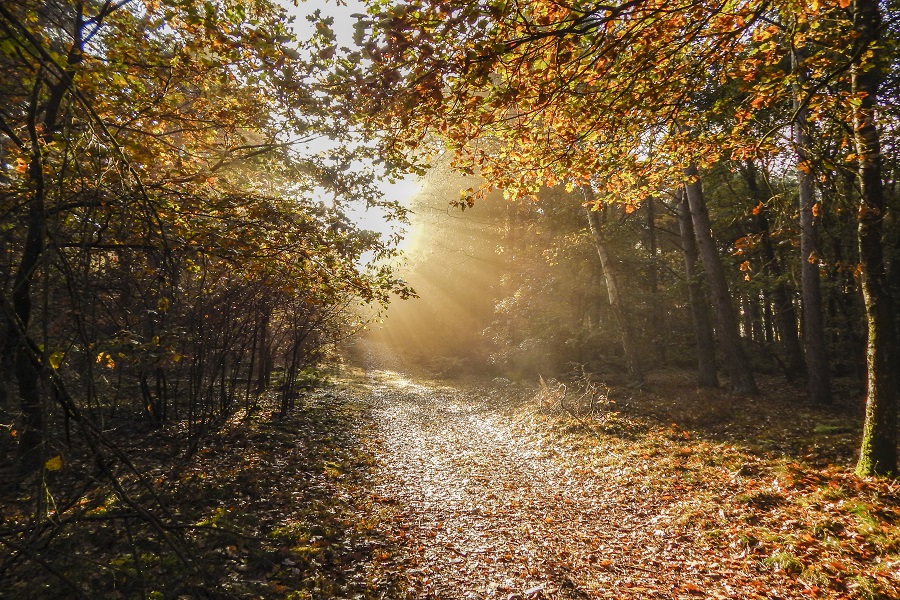 IngrediëntenAankomst vanaf 15:00 een flesje wijn🍾🥂en een versnapering 🥜staat voor u klaar. De kinderen worden hierbij niet vergeten.Bedden zijn opgemaakt🛏, handdoeken en linnenpakket ligt klaar.Alles is in Halloweensfeer gebracht🎃👻🧙Indien er kinderen aanwezig zijn, wordt er op de eerste zondag na aankomst om 19:00 marshmallows en eigen brood gemaakt bij het kampvuur🔥. Na een spannend verhaal👩🏻‍🏫 gaan we een speurtocht lopen.Gratis gebruik van WiFi, Netflix en Videoland  of aanwezige dvd’s🎥📀Gratis gebruik van twee fietsen🚴‍♀️🚴‍♂️Mogelijke activiteiten om aan deel te nemen                                                                                                 ( er zitten wel extra kosten aan verbonden)Halloweenmasker maken van pompoenen 🎃 Schilderen in de herfst🎨Ritselrit door het bos met de paarden 🐎                                                                                                 ( let op, de ruiter moet wel alle basisgangen beheersen)U kunt tijdens deze week ook kiezen voor een verzorgd ontbijt of gourmet, wel vooraf gereserveerdPrijs voor deze week is 550 €Prijs zonder extra's 475€TipsEmmen: Het Noorder dierenpark Emmen wordt omgetoverd tot horrorpark: Boo at the Zoo Halloween Night Movie Park GermanyEKO-tours (jeepsafari of choppertocht)Hunnenbedranger: kenniscentrum Borger, gratisHerfstmarkt Borger 17 oktoberVeenpark herfstfabriekTe boeken via de website:  www.hondsrugvakantievalthe.nlOnder vermelding van: herfstvakantie